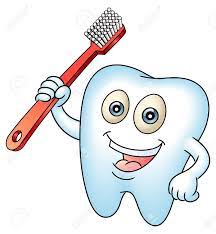 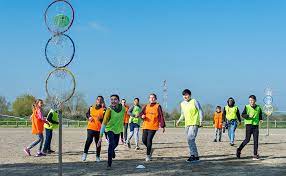 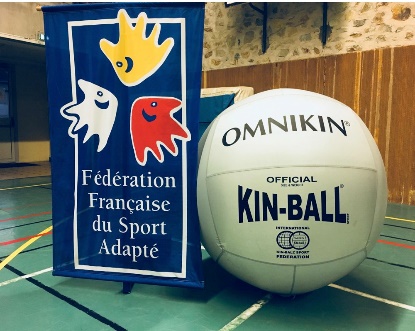 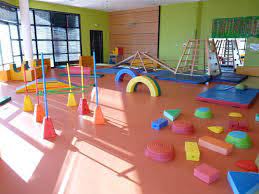 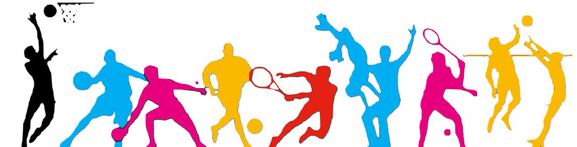 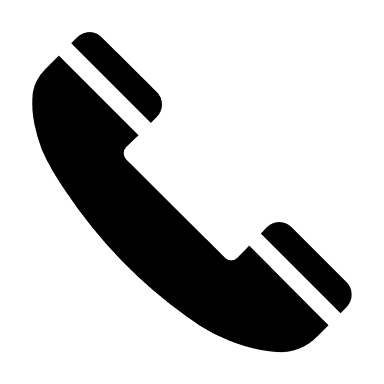 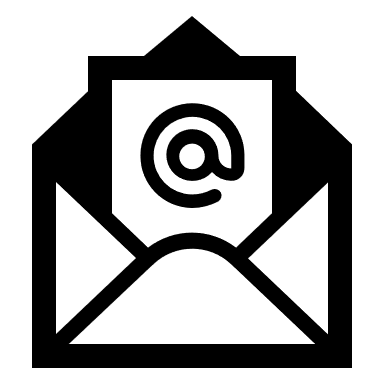 Contact/inscription :                adrien.louchez@sportadapte.fr             06-50-15-93-07INFORMATIONProgramme de la matinée public jeune 9h30 : accueil public jeune (de 6 à 20 ans) 10h-12h30 : Pratique sur les différents ateliers proposés (sportif, tests, santé bien-être)  12h30-12h45 : clôture de la manifestation, remise des récompenses  Programme de l’après-midi public adulte 13h30 : accueil public adulte (21 ans et +) 14h-16h30 : Pratique sur les différents ateliers proposés (sportif, tests, santé bien-être)  16h30-16h45 : clôture de la manifestation, remise des récompenses  Condition d’inscription Cette journée est ouverte aux personnes en situation de handicap mental et/ou psychique, à partir de l’âge de 6 ans, dans une association ou un établissement médico-social et :Titulaires d’une licence sportive jeune annuelle FFSA ,OÙD’un pass’ sportif à 10 euros (+ certificat de non-contre-indication à la pratique du sport en cours de validité)A prévoir :Tenue de sport (short ou jogging/basket/tee-shirt), pour les pratiquants et accompagnants, prévoir également un K-way (avec capuche) et parapluie en cas de pluie pour l’atelier randonnée (atelier qui se fera en extérieur) –    bouteille d’eauRepas/pique-nique/gouter pour les groupes qui souhaitent se restaurer sur place Accès au vestiaire autoriséPour vous inscrire à cette journée, veuillez renvoyer la fiche d’inscription ci-jointe avant le : 20 OCTOBRE 2021ATTENTION ! Pour des raisons d’organisation, et respect des consignes sanitairesLe nombre de places est limité à 50 places maximum par créneau, groupe de 7 sportifs maximum Les premiers à retourner le dossier seront prioritaires. Prise en compte : date de réception.PROTOCOLE SANITAIREPour que la journée se déroule dans les meilleures conditions possibles, merci de respecter les consignes suivantes :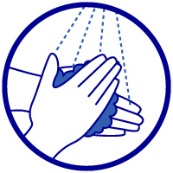 Se laver les mains avant et après chaque activité(gel hydroalcoolique)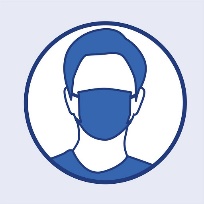 Port du masque hors activitésAprès chaque passage de groupe, le matériel sera désinfectéUn chemin sera à suivre pour que les groupes ne se croisent pasChaque établissement est reponsable de l’encadrement de ses participants et du bon respect des réglesPASS SANITAIRE OBLIGATOIRE pour toutes les personnes présentes sur la manifestation à partir de 12 ans (participants et accompagnateurs). Attention, possibilité que ce protocole évolue en fonction des directives gouvernementalesFiche d’inscription journée « L’Aisne bouge avec le sport adapté » 27/10/2021A renvoyer avant le 20 octobre 2021 à : adrien.louchez@sportadapte.frNOM DU RESPONSABLE :……………………………………………………………………………………CLUBS / ETABLISSEMENT :………………………………………………………………………………….N°affiliation :…………………………ADRESSE :…………………………………………………………………………………………………………..Téléphone :…………………………………  E-mail :………………………………………………………..*Tarif licence découverte pour les non-licenciés (10 euros)Certificat Médical (Si le sportif n’est pas licencié au sport adapté et qu’il décide de souscrire à une licence découverte)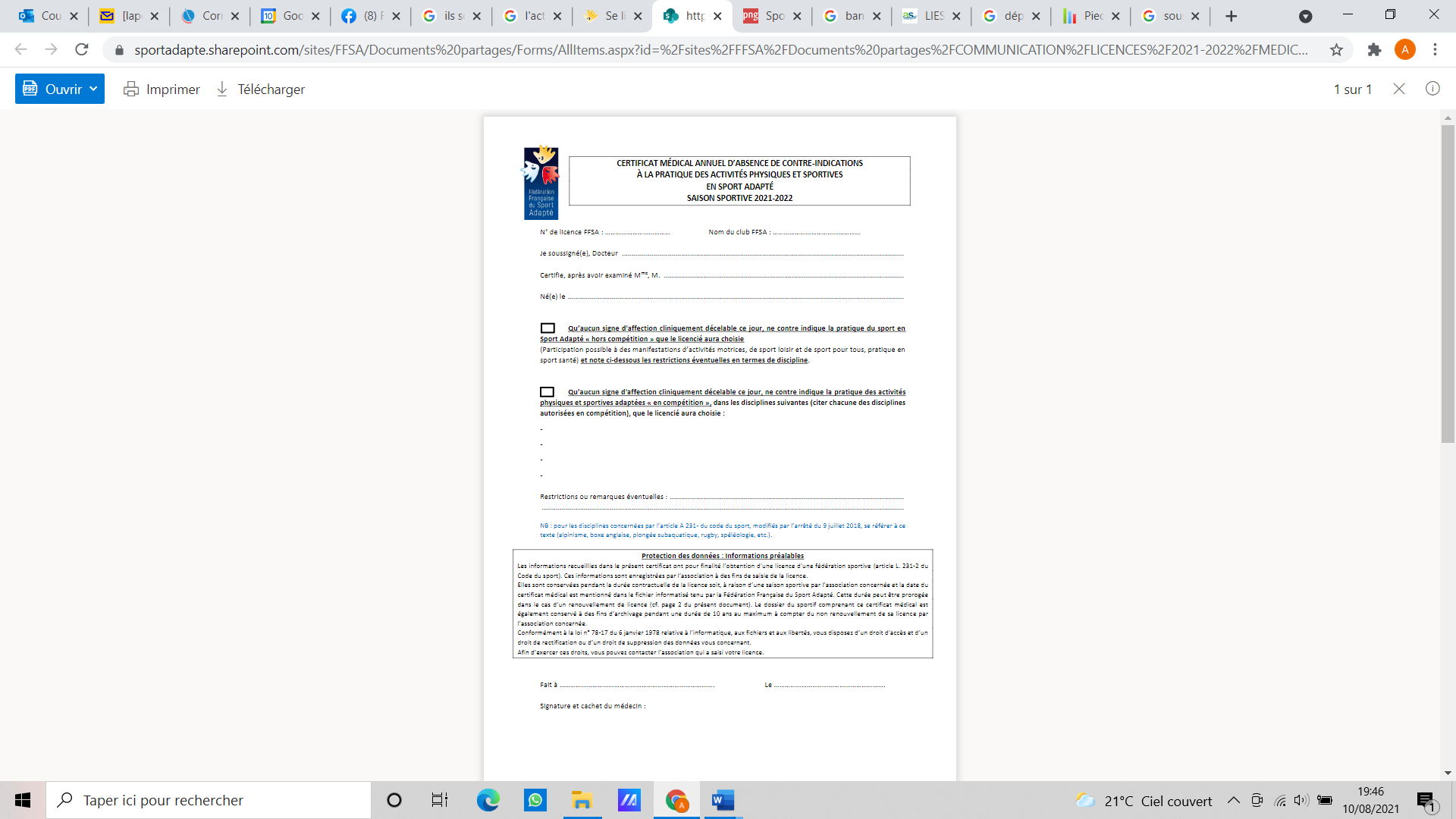 DROIT A L’IMAGE(Merci de remplir un formulaire par pratiquant) Je soussigné(e)___________________________________________________________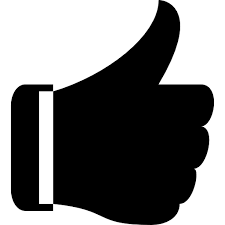 Accepte d’être photographié(e) et/ou être pris(e) en vidéo par le photographe de l’évènement « L’Aisne bouge avec le sport adapte » du 27 octobre 2021. 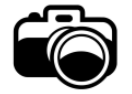 N’accepte pas d’être photographié(e) et/ou être pris(e) en vidéo par le photographe de l’évènement « L’Aisne bouge avec le sport adapte » du 27 octobre 2021.Ces images peuvent être utilisées sous quelques formes que ce soit (Album de l’évènement, etc.) Je m’engage à ne pas tenir responsable le photographe ainsi que les organisateurs et toutes autres personnes agissantes avec sa permission.En signant cet article, je déclare avoir lu les conditions du droit à l’image.Fait à____________									Le______________																					Signature :PLAN D’ACCESLieu de pratique : Salle Du Millénium Epars
Rue Princesse Charlotte De Monaco
02350 Liesse-Notre-Dame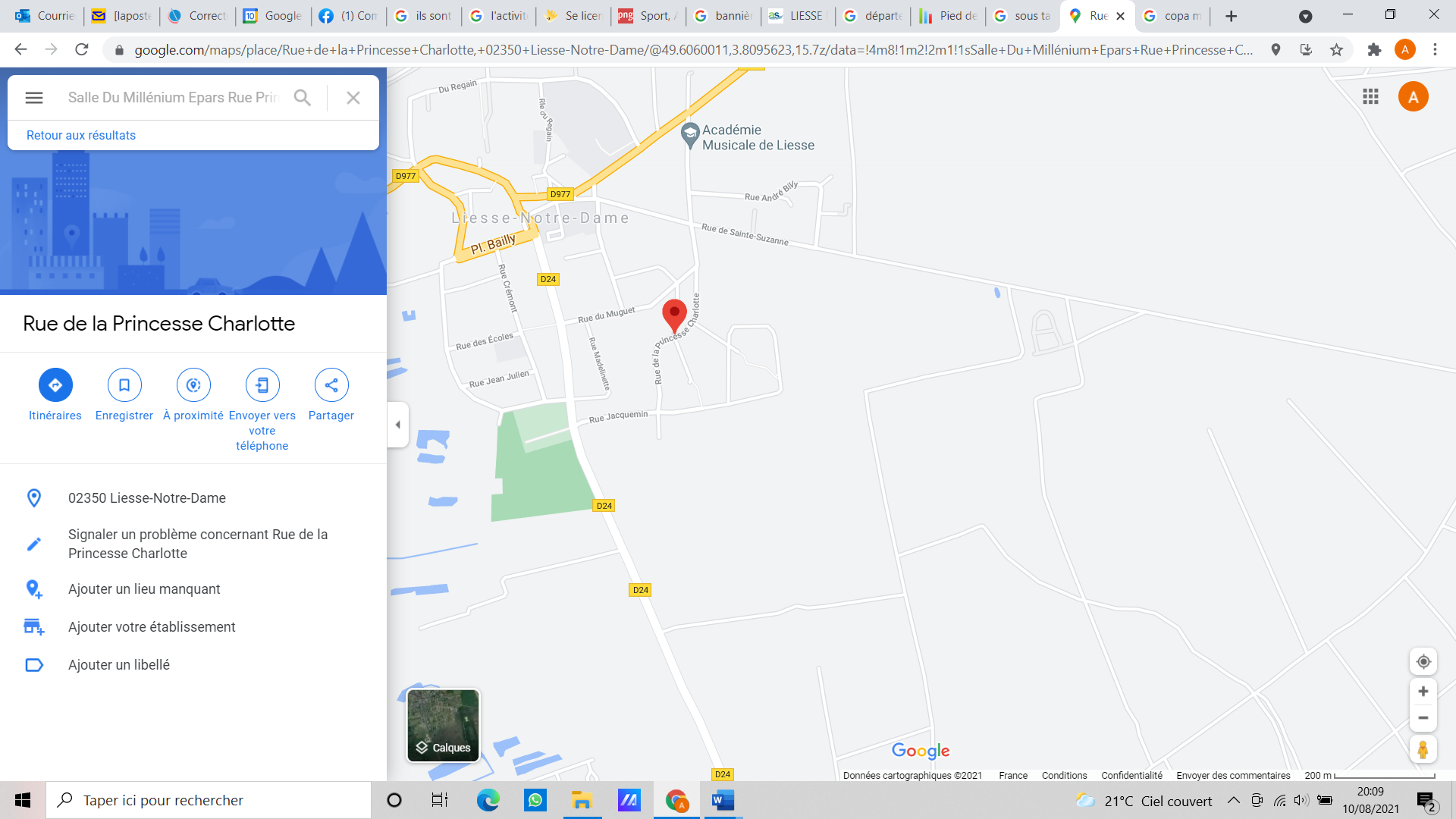 Contact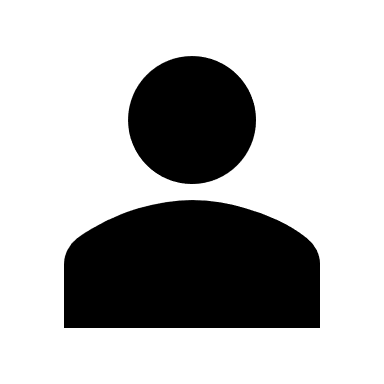 Adrien Louchez 06-50-15-93-07                                  adrien.louchez@sportadapte.frCréneau choisis Cocher votre choix Créneau choisis Cocher votre choix 9h30-12h45Public jeune 9h30-12h45Public jeune 13h30-16h45Public adulte 13h30-16h45Public adulte NOMPRENOMDATE NAISSANCE ET AGESEXEN°LICENCELicence découverte*10 eurosTOTAL A PAYER (chèque à l’ordre du CDSA 02) :TOTAL A PAYER (chèque à l’ordre du CDSA 02) :TOTAL A PAYER (chèque à l’ordre du CDSA 02) :TOTAL A PAYER (chèque à l’ordre du CDSA 02) :TOTAL A PAYER (chèque à l’ordre du CDSA 02) :                   €